Выполнить  отчет по лабораторной работе  по варианту 10  Отчет по работеОтчет должен содержать:1. Задание и исходные данные для выполнения работы.2. Блок-диаграмму и GPSS-программу имитационного эксперимента с моделью исследуемого варианта системы массового обслуживания.3. Результаты обработки экспериментальных данных, анализ полученных результатов и выводы по работе.ЗаданиеВыполнить моделирование системы массового обслуживания, в которую поступают заявки по равномерному закону распределения через А +/- В минут. Обработка заявок осуществляется двумя обслуживающими каналами. Поступление заявок в тот или иной канал происходит с вероятностью Р1 и Р2.Провести моделирование системы с параметрами А, В, Р1, Р2, Т1, Т2, где обслуживание заявок каждым каналом происходит по равномерному закону со временем Т1 +/- Т2.Провести моделирование системы с параметрами А=А+-А/2, В=В+-В/2, Р1, Р2, Т1=Т1+-Т1/2, Т2=Т2+-Т2/2.Произвести моделирование четырехканального обслуживания с одинаковыми параметрами по каждому каналу: А, В, Т1, Т2.Необходимо осуществить обработку 100 заявок при двух прогонах программы.В ходе моделирования необходимо определить степень загрузки каждого канала, время обслуживания заявок по каждому каналу, Общее время обслуживания ста исходных заявок.Порядок выполнения работы1. Ознакомиться с методическими указаниями по выполнению данной лабораторной работы.2. Получить варианты заданий и провести необходимые предварительные аналитические расчеты.3. Приняв за основу блок-диаграмму обслуживающего устройства, приведенную ниже, и выбрав исходные данные по заданному варианту составить программу на языке GPSS.4. Провести имитационный эксперимент на ЭВМ, варьируя значения исходных параметров, получить результаты двойного прогона модели и сравнить их.5. Произвести анализ полученных результатов и выбрать оптимальный режим функционирования.Отчет по работеОтчет должен содержать:1. Задание и исходные данные для выполнения работы.2. Блок-диаграмму и GPSS-программу имитационного эксперимента с моделью исследуемого варианта системы массового обслуживания.3. Результаты обработки экспериментальных данных, анализ полученных результатов и выводы по работе.Модель Q-схемы с параллельной структуройВ качестве примера приведем двухканальную и четырехканальную Q-схемы.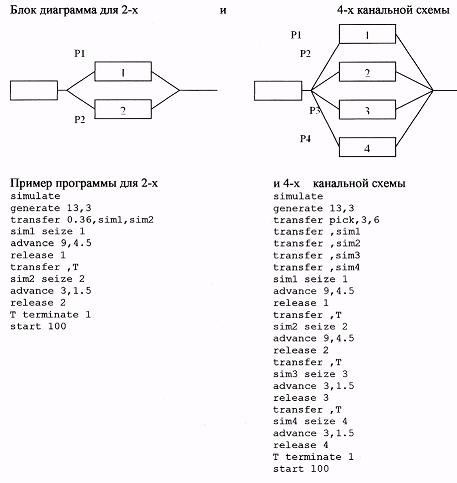 Варианты заданийРабота 2 Отчет по работеОтчет должен содержать:1. Задание и исходные данные для выполнения работы.2. Блок-диаграмму и GPSS-программу имитационного эксперимента с моделью исследуемого варианта многофазной системы массового обслуживания.3. Результаты обработки экспериментальных данных, анализ полученных результатов и выводы по работе.Выполнение лабораторной работы1. С помощью языка имитационного моделирования GPSS составить трехфазную модель обработки заявок с параллельным дублированием согласно примеру.2. Произвести процесс исследования модели путем варьирования основных параметров модели в диапазоне -15% - +15% от заданных значений.3. Определить оптимальный режим функционирования из расчета максимального выполнения заявок и нормативных затрат времени.4. Исходные данные взять из лабораторной работы № 1.ЗаданиеВ многофазную систему массового обслуживания поступают заявки по равномерному закону распределения через А +/- В минут. Обработка заявок осуществляется в три фазы, две из которых представляют параллельное соединение двух приборов обслуживания (см. пример). Поступление заявок в тот или иной канал для этих фаз происходит с вероятностью Р1 и Р2.Провести моделирование системы с параметрами А, В, Р1, Р2, Т1, Т2, где индекс "1" соответствует первой фазе, индекс "2" соответствует второй фазе т.е. Т1+-Т1/2, Т2+-Т2/2, а для третьей фазы – Т1+/-Т2, при условии, что накопители имеют бесконечную емкость.Необходимо осуществить обработку 100 заявок при двух прогонах программы.№ вариантаАВР1Р2Т1Т21620.20.8312510.250.75213710.310.694241530.430.571135820.740.262161830.840.1614472740.560.4420382220.340.6615491240.820.1862101120.230.775111910.110.8941121330.360.6493131020.730.2772141730.930.07103151540.450.5511416820.240.7641171630.330.6712318720.140.86165192210.420.58143201310.640.3682212430.550.45184221940.250.75133232620.280.7220524410.870.1321252940.260.74225262230.820.18174271720.250.7543281440.490.5182291920.660.3492302510.280.7222531630.970.0341